Text Connections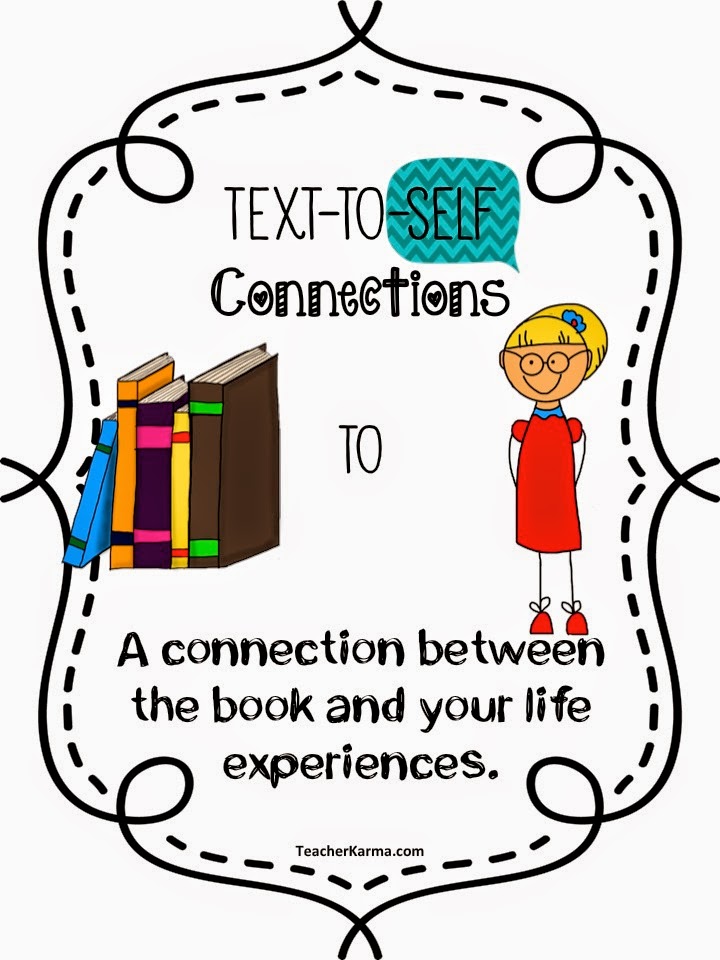 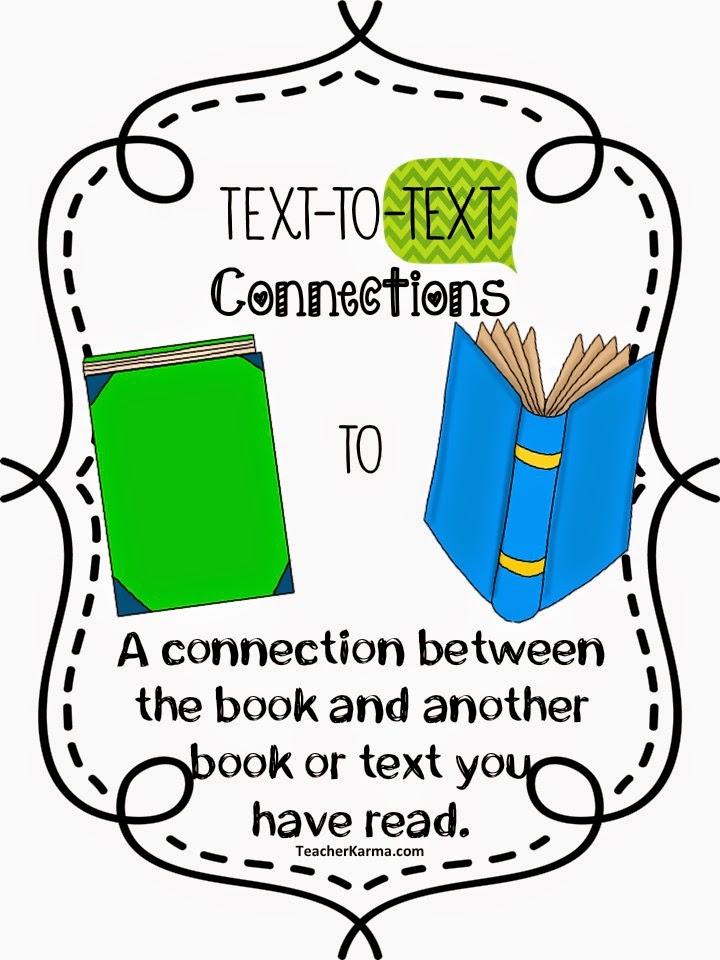 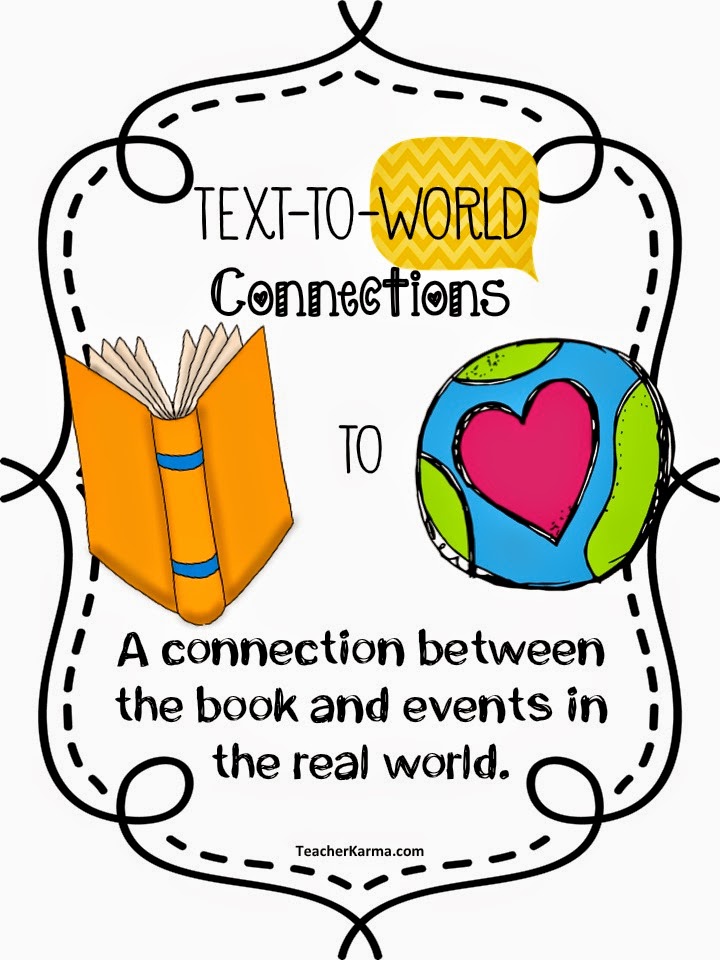 Questions to think about when making connections:Focusing on text-to-selfFocusing on text-to-textFocusing on text-to-worldWhat does this story remind you of?Can you relate to the characters in the story?  Does anything in the story remind you of anything in your own life?What does this remind you of in another book you have read?How is this text similar to other things you have read?How is the text different from other things you have read?What does this remind you of in the real world?How are events in this story similar to things that happen in the real world?How are events in this story different from things that happen in the real world?